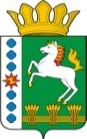 КОНТРОЛЬНО-СЧЕТНЫЙ ОРГАН ШАРЫПОВСКОГО РАЙОНАКрасноярского краяЗаключениена проект Постановления администрации Родниковского сельсовета «О внесении изменений в постановление администрации Родниковского сельсовета от 30.10.2013 № 198-п «Об утверждении муниципальной программы Родниковского сельсовета «Развитие культуры» 28 октября  2014 год 							     №  131Настоящее экспертное заключение подготовлено Контрольно – счетным органом Шарыповского района на основании ст. 157 Бюджетного  кодекса Российской Федерации, ст. 9 Федерального закона от 07.02.2011 № 6-ФЗ «Об общих принципах организации и деятельности контрольно – счетных органов субъектов Российской Федерации и муниципальных образований», ст. 15 Решения Шарыповского районного Совета депутатов от 20.09.2012 № 31/289р «О внесении изменений и дополнений в Решение Шарыповского районного Совета депутатов от 21.06.2012 № 28/272р «О создании Контрольно – счетного органа Шарыповского района» (в ред. от 20.03.2014 № 41/456р), п.1.2. Соглашения от 20.02.2014 «О передаче Контрольно-счетному органу Шарыповского района полномочий Контрольно-счетного органа Родниковского  сельсовета по осуществлению внешнего муниципального финансового контроля».Представленный на экспертизу проект Постановления администрации Родниковского сельсовета «О внесении изменений в постановление администрации Родниковского сельсовета от 30.10.2013 № 198-п «Об утверждении муниципальной программы Родниковского сельсовета «Развитие культуры» направлен в Контрольно – счетный орган Шарыповского района 27 октября 2014 года, разработчиком данного проекта Постановления является администрации Родниковского сельсовета Шарыповского района.Основанием для разработки муниципальной программы являются:- статья 179 Бюджетного кодекса Российской Федерации;- постановление администрации Родниковского сельсовета от 20.08.2013 № 155-п «Об утверждении Порядка принятия решений о разработке  муниципальных программ Родниковского сельсовета, их формировании и реализации»;- распоряжение администрации Родниковского сельсовета от 20.08.2013  № 70-р «Об утверждении перечня муниципальных программ Родниковского сельсовета».Ответственный исполнитель администрация Родниковского сельсовета.Соисполнители муниципальной программы отсутствуют.Цель муниципальной программы - создание условий для развития и реализации культурного и духовного потенциала населения.Задача муниципальной программы - сохранение и развитие народных художественных традиций и создание равных условий для культурного развития населенияПодпрограмма муниципальной программы - «Народное творчество и культурно – досуговая деятельность».  Муниципальная программа реализуется в рамках подпрограммы и не содержит отдельных мероприятий.Мероприятие проведено 28 октября  2014 года.В ходе подготовки заключения Контрольно – счетным органом Шарыповского района были проанализированы следующие материалы:- проект Постановления главы администрации Родниковского сельсовета «О внесении изменений в постановление администрации Родниковского сельсовета от 30.10.2013 № 198-п «Об утверждении муниципальной программы Родниковского сельсовета «Развитие культуры»;- паспорт муниципальной программы Родниковского сельсовета «Развитие культуры».Планируемое финансирование муниципальной программы составит за счет бюджета поселения в сумме 22 656,20 тыс.руб., в том числе:- 2014 год в сумме 6 456,70 тыс.руб.;- 2015 год в сумме 5 788,00 тыс.руб.;- 2016 год в сумме 5 309,10 тыс.руб.;- 2017 год в сумме 5 102,40 тыс.руб.В условия перехода к инновационному типу развития  эффективность и успешность экономики становится как никогда зависимой от уровня развития человеческого и особенно творческого капитала. Творческая деятельность как основа   человеческого капитала является наиболее ценным из  стратегических ресурсов, соответственно задача создания в районе комфортной  среды  способной сохранять и развивать творческую атмосферу и предоставляющей человеку разнообразные возможности для творческой самореализации, становится приоритетной.На территории сельсовета функционирует 1 учреждение культуры (юридическое лицо), которое включает в себя 3 сельских клубов и 3 филиалов сельских библиотек. В культурно – досуговых учреждениях функционирует 15 коллективов художественного творчества. Ежегодно культурно – досуговое  учреждение организовывает более  929 культурно – досуговых мероприятийМатериально – техническая база образовательного учреждения в области культуры очень слаба и устарела.Решению проблем учреждений культуры в сельсовете способствует реализация краевых целевых программ и финансирования из бюджета сельсовета. За последние год было направлено на укрепление материально-технической базы учреждений культуры более 1578,051 тыс. рублей.Успешность и эффективность реализации Программы зависит от внешних и внутренних факторов. В числе рисков, которые могут создать препятствия для достижения заявленной в Программе цели, следует отметить следующие.Финансовые риски – возникновение бюджетного дефицита может повлечь сокращение или прекращение программных мероприятий и не достижение целевых значений по ряду показателей (индикаторов) реализации Программы.Административные и кадровые риски – неэффективное управление Программой, дефицит высококвалифицированных кадров в отрасли «культура» может привести к нарушению планируемых сроков реализации Программы, невыполнению ее цели и задач, не достижению плановых значений показателей, снижению эффективности работы учреждений культуры и качества предоставляемых услуг. Ограничению вышеуказанных рисков будет способствовать определение приоритетов для первоочередного финансирования, ежегодное уточнение объемов финансовых средств, предусмотренных на реализацию мероприятий Программы, формирование эффективной системы управления  и контроля за реализацией Программы, обеспечение притока высококвалифицированных кадров, переподготовки и повышения квалификации работников.Приоритеты и цели социально-экономического развития в сфере культуры Родниковского сельсовета  определены в соответствии со следующими стратегическими документами и нормативными правовыми актами Российской Федерации, Красноярского края:- Закон Российской Федерации от 09.10.1992 № 3612-1 «Основы законодательства Российской Федерации о культуре»;- Закон Красноярского края от 28.06.2007 № 2-190 «О культуре».Реализацию подпрограммы осуществляет:-   администрация  Родниковского сельсовета.- муниципальные учреждения в области культуры  Родниковского сельсовета. Главным распорядителем средств бюджета поселения является администрация сельсовета.Администрация  Родниковского сельсовета в соответствии с установленным порядком, выделяет отдельным мероприятием  программы «Межбюджетные трансферты, передаваемые бюджету муниципального района из бюджета поселения на осуществления части полномочий в области библиотечного обслуживание населения». Передача части полномочий поселения в области библиотечного обслуживания населения  на уровень района, осуществляется  в соответствии с ч.4 ст.15 Федерального закона от 06.10.2003 № 131 – ФЗ « Об общих принципах организации местного самоуправления в Российской Федерации», на основании решения представительного органа Шарыповского района и поселения о передаче полномочий и заключенных соответствующих соглашений.Ожидаемые результаты:- количество организованных и проведенных культурно - досуговых мероприятий увеличится с 929 ед.  в 2012 году до 932  ед. в 2017 году;- увеличение количества посетителей культурно-массовых мероприятий увеличится с 17186 чел.  в 2012 году до 17191 чел. в 2017 году;- увеличение количество  клубных формирований составит к 2017 году 38 ед.;- число участников  клубных формирований составит в 2017 году 475 чел;- число участников  клубных формирований для детей в возрасте до 14 лет включительно  составит в 2017 году 309 чел;- доля муниципальных учреждений культурно - досугового типа, находящихся в удовлетворительном состоянии, в общем количестве муниципальных учреждений культурно - досугового типа увеличится с 50%. в 2012 году до 77%  в 2017 году.При проверке правильности планирования и составления проекта Постановления  нарушений не установлено.На основании выше изложенного Контрольно – счетный орган Шарыповского района предлагает администрации Родниковского сельсовета принять проект Постановления администрации Родниковского сельсовета «О внесении изменений в постановление администрации Родниковского  сельсовета от 30.10.2013 № 198-п «Об утверждении муниципальной программы Родниковского сельсовета «Развитие культуры».Председатель Контрольно – счетного органа						Г.В. СавчукАудиторКонтрольно – счетного органа						И.В. Шмидт